GMTD, ADILABAD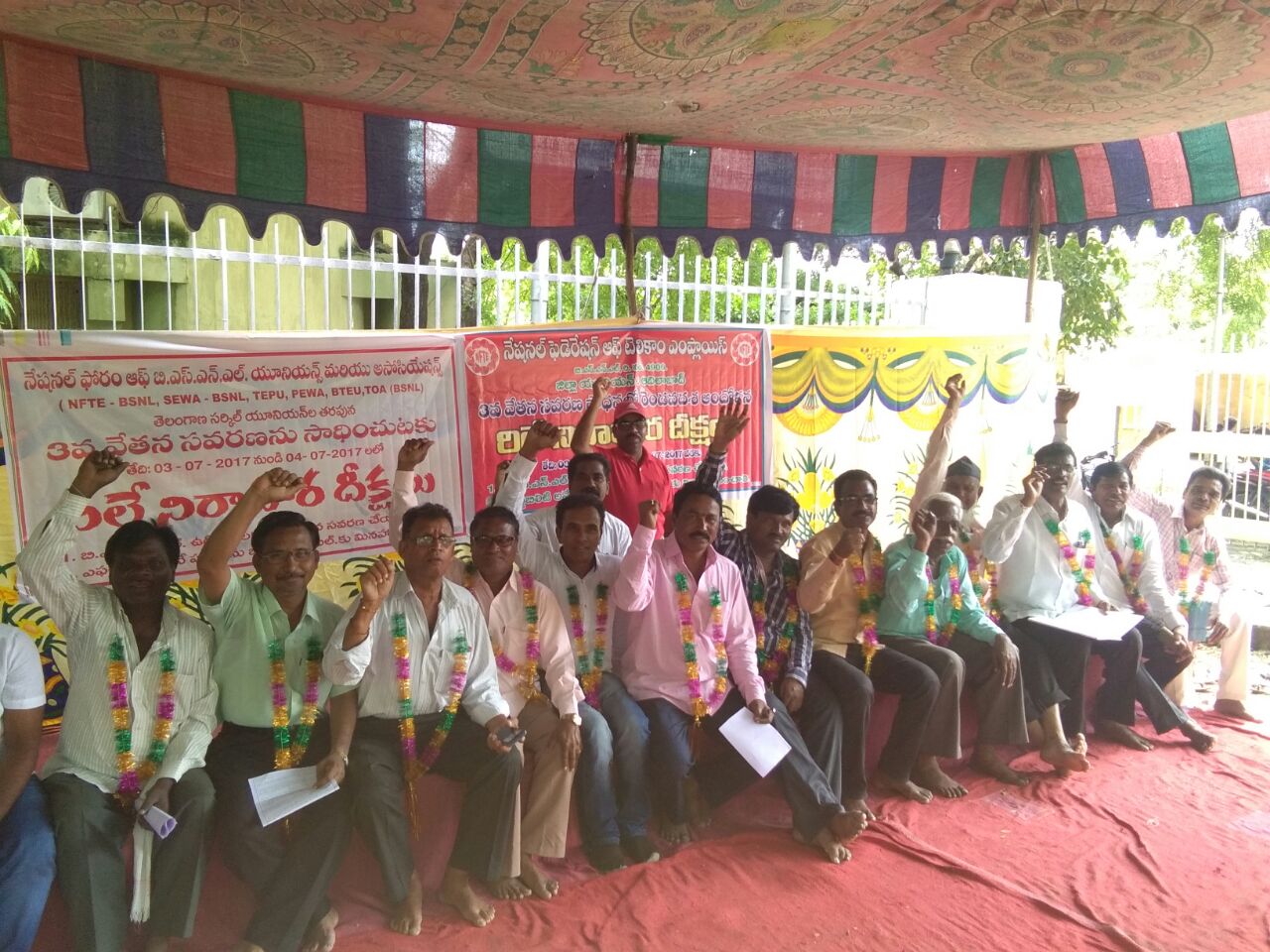 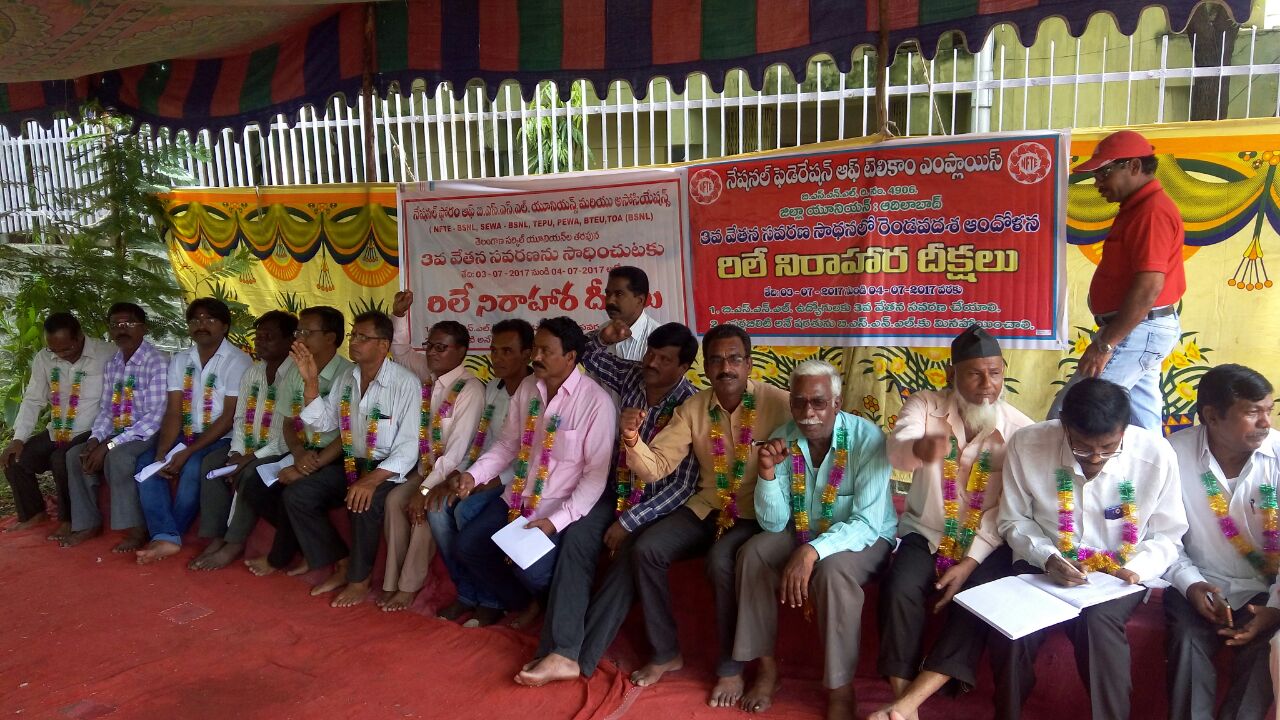 CGM OFFICE HYDERABAD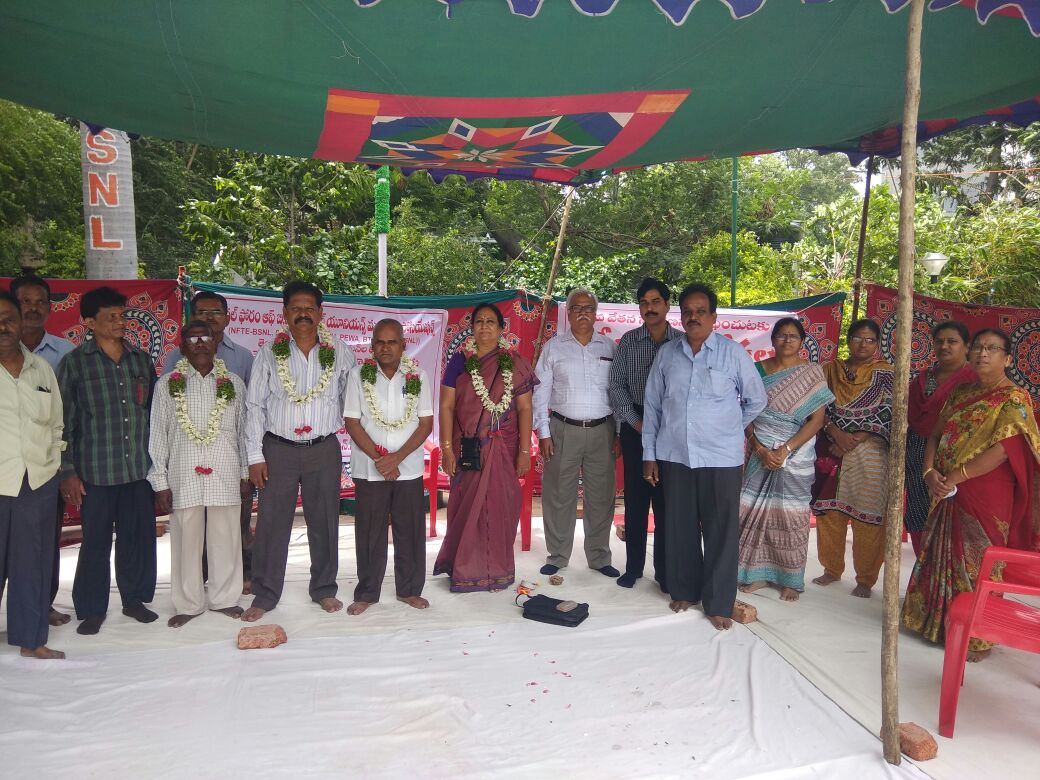 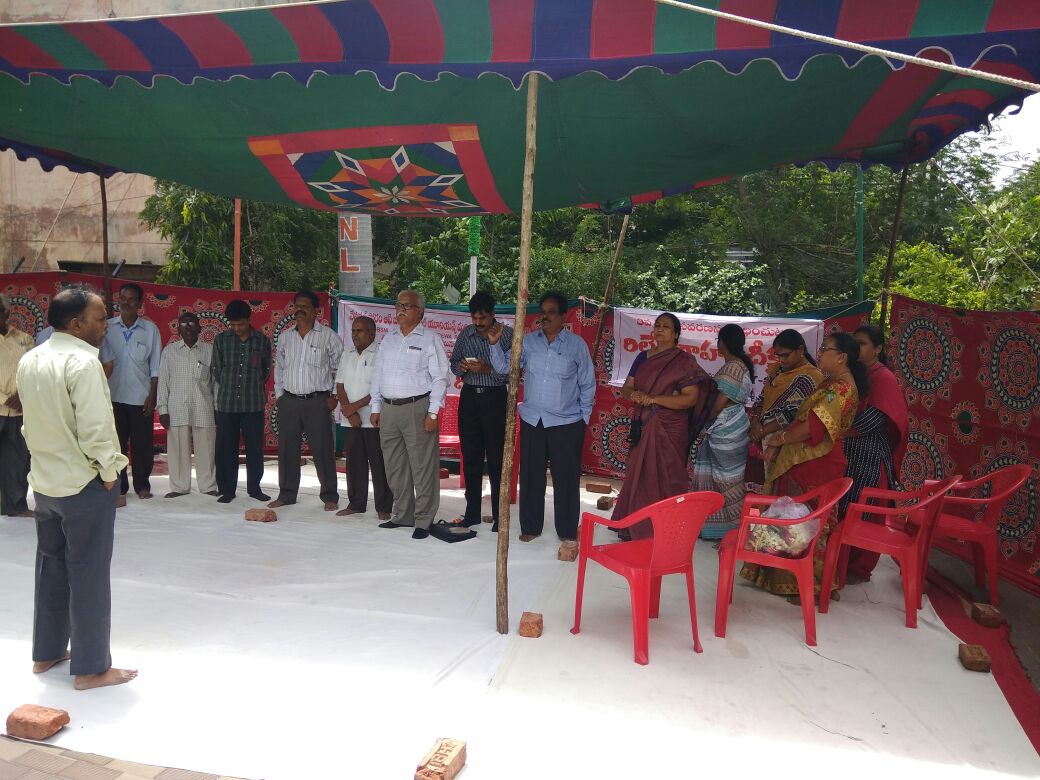 PGM Office, Hyderabad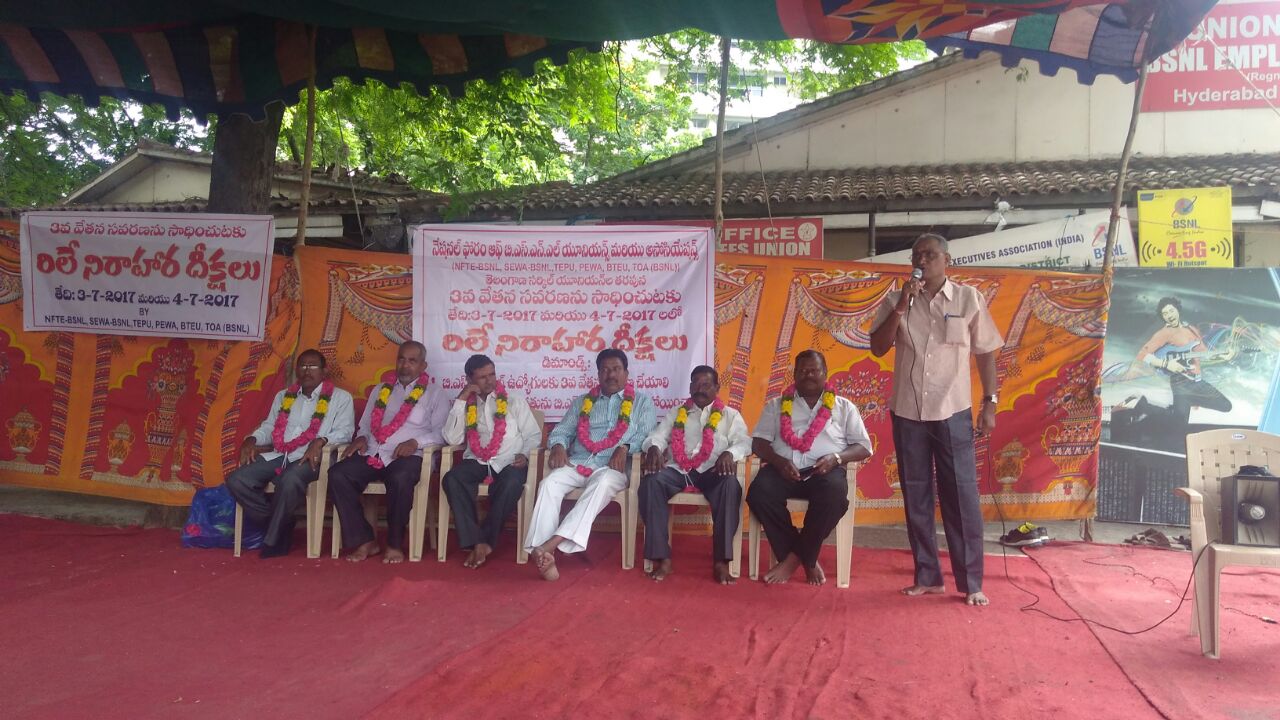 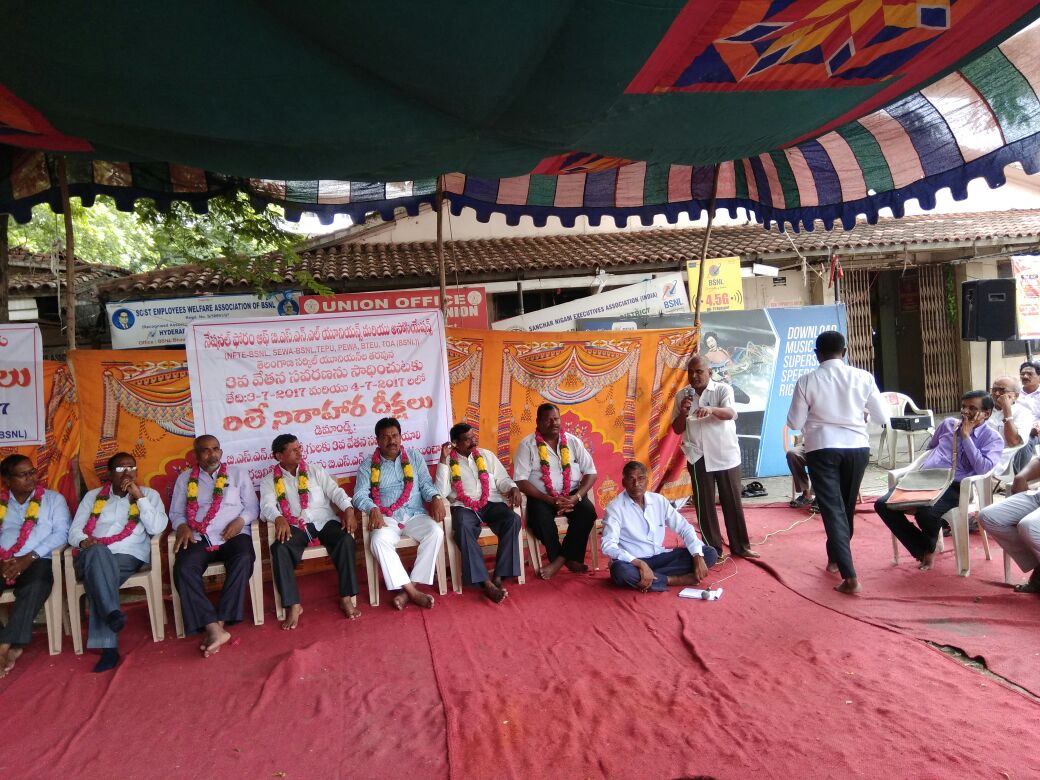 GMTD KARIM NAGAR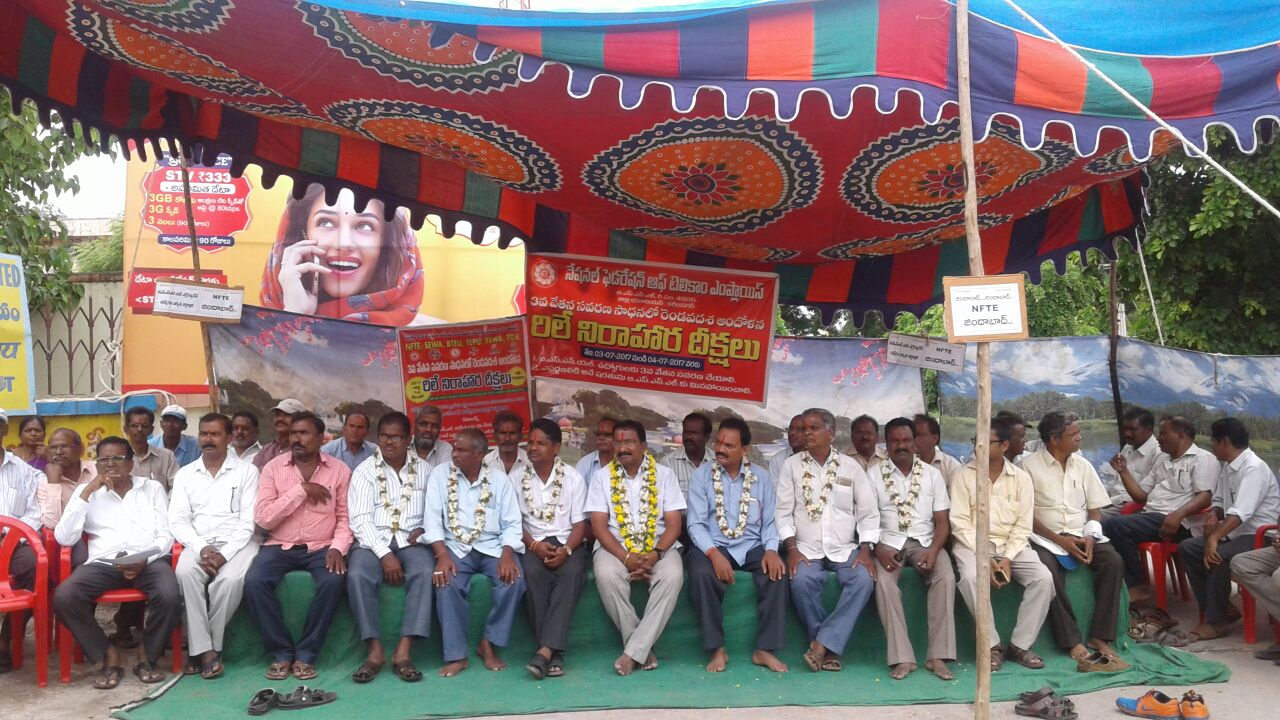 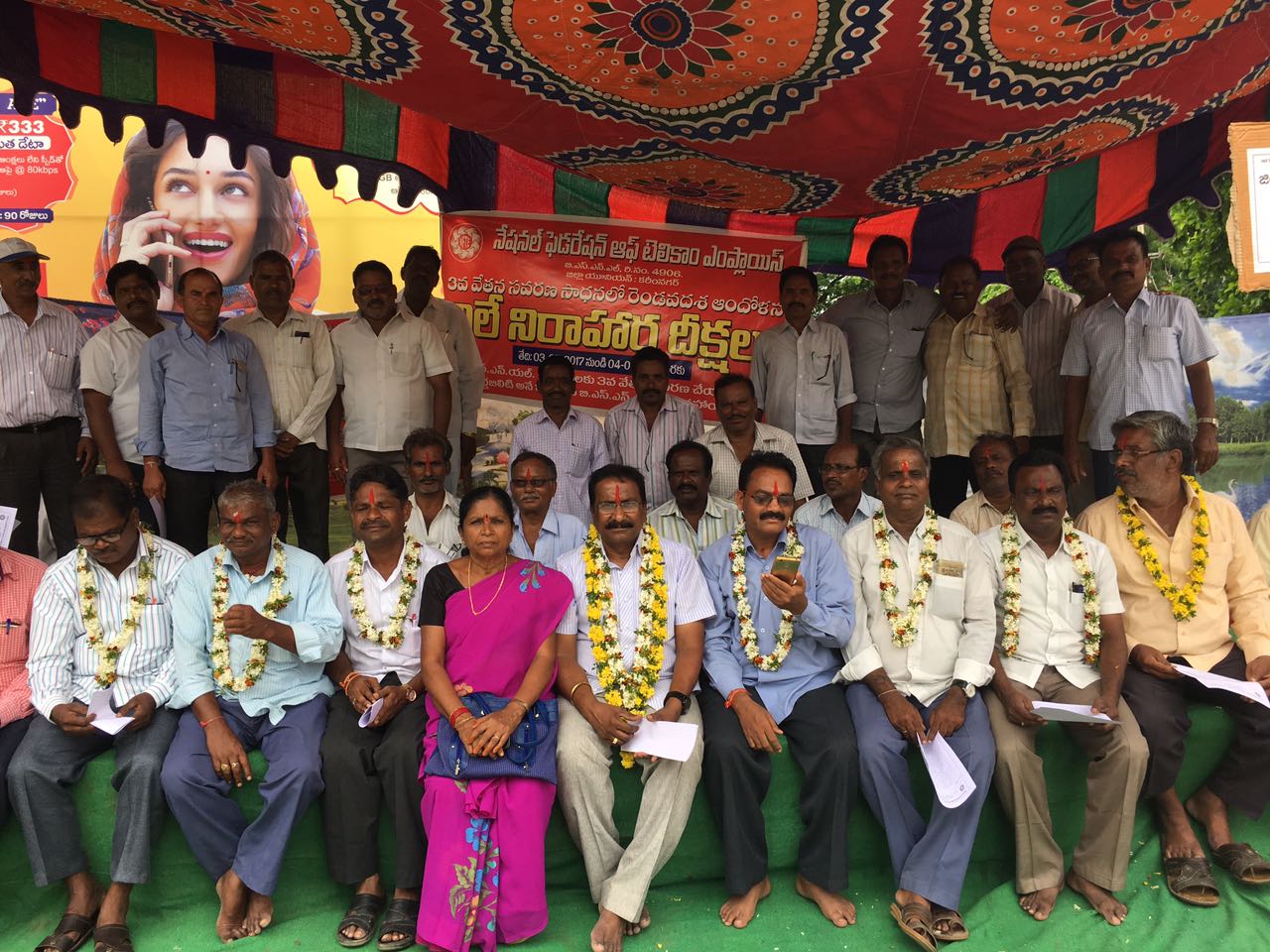 GMTD  KHAMMAM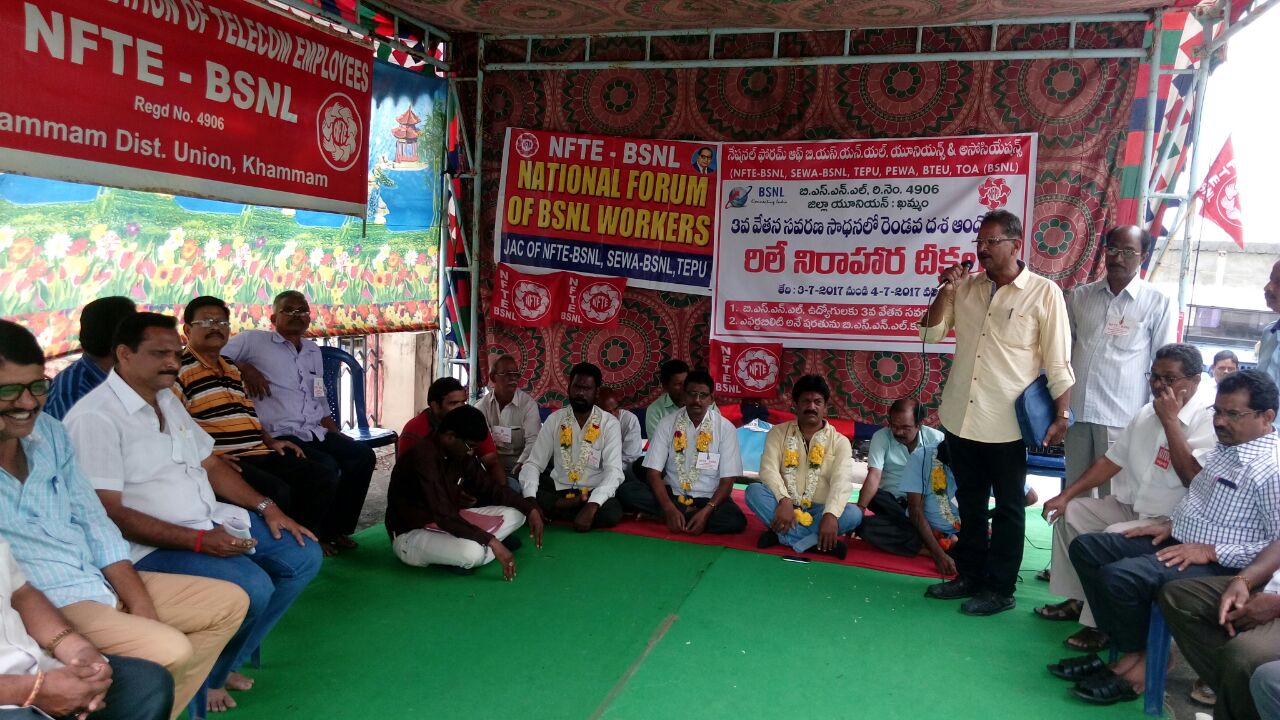 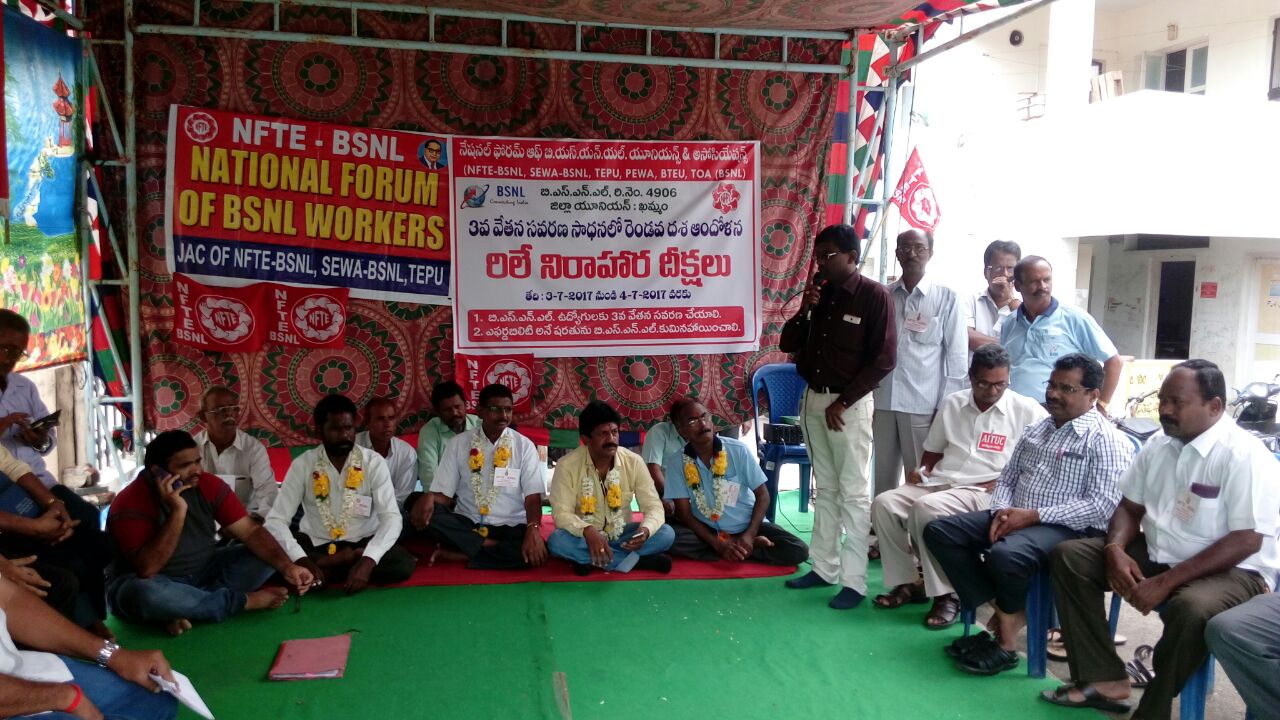 GMTD Mahaboob Nagar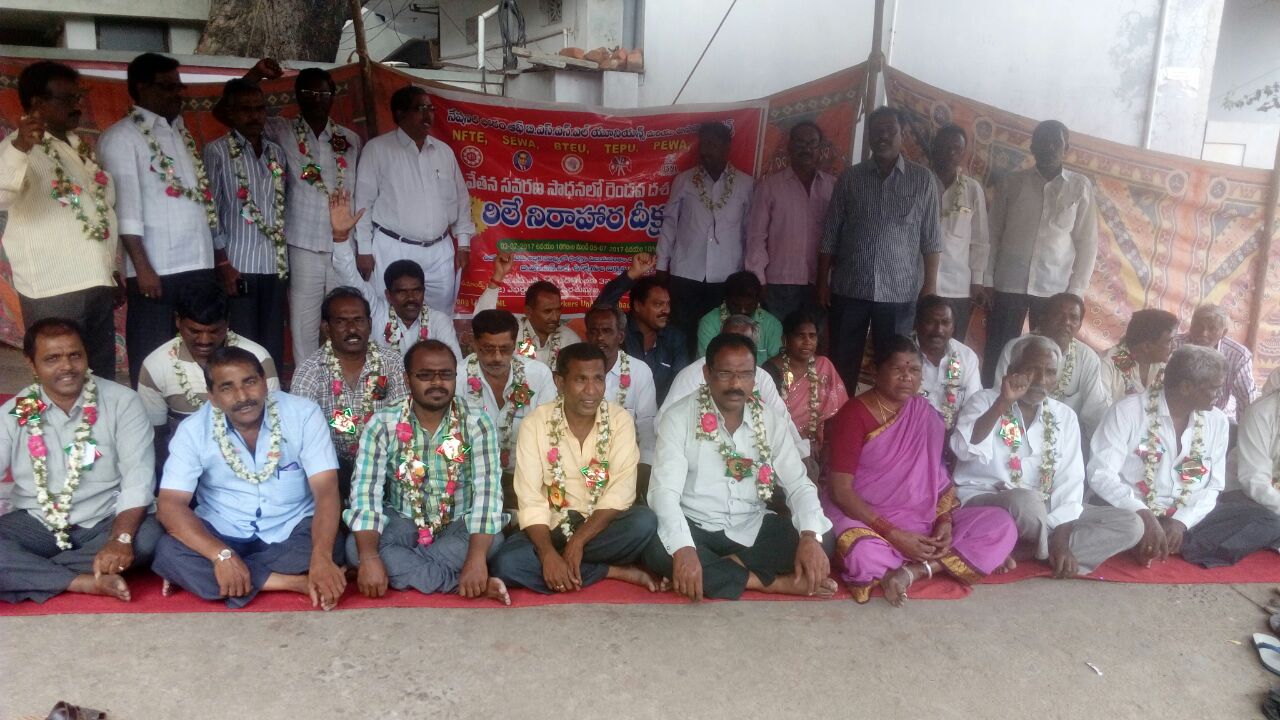 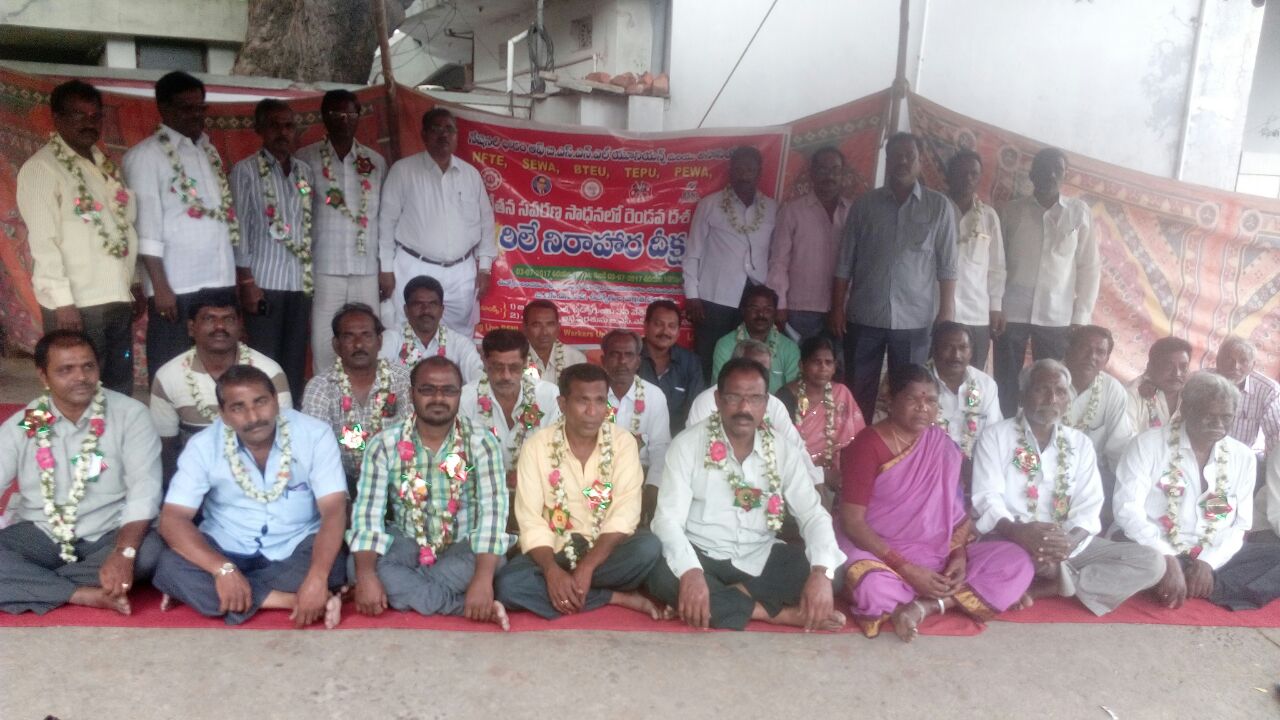 GMTD Nallagonda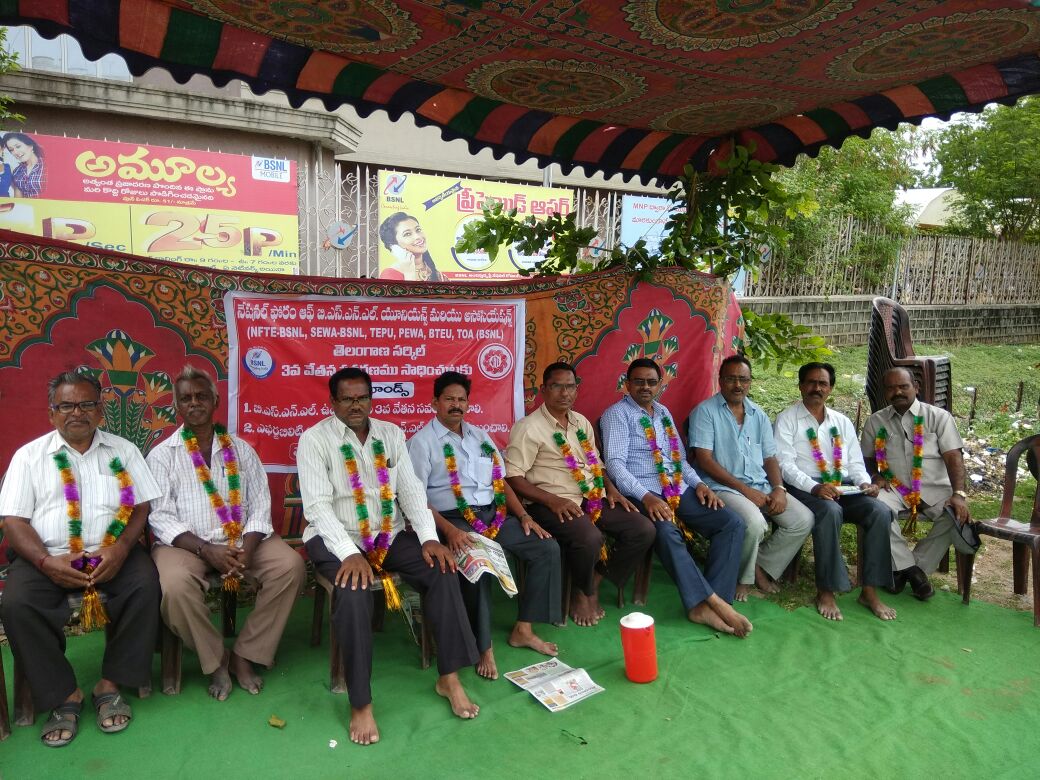 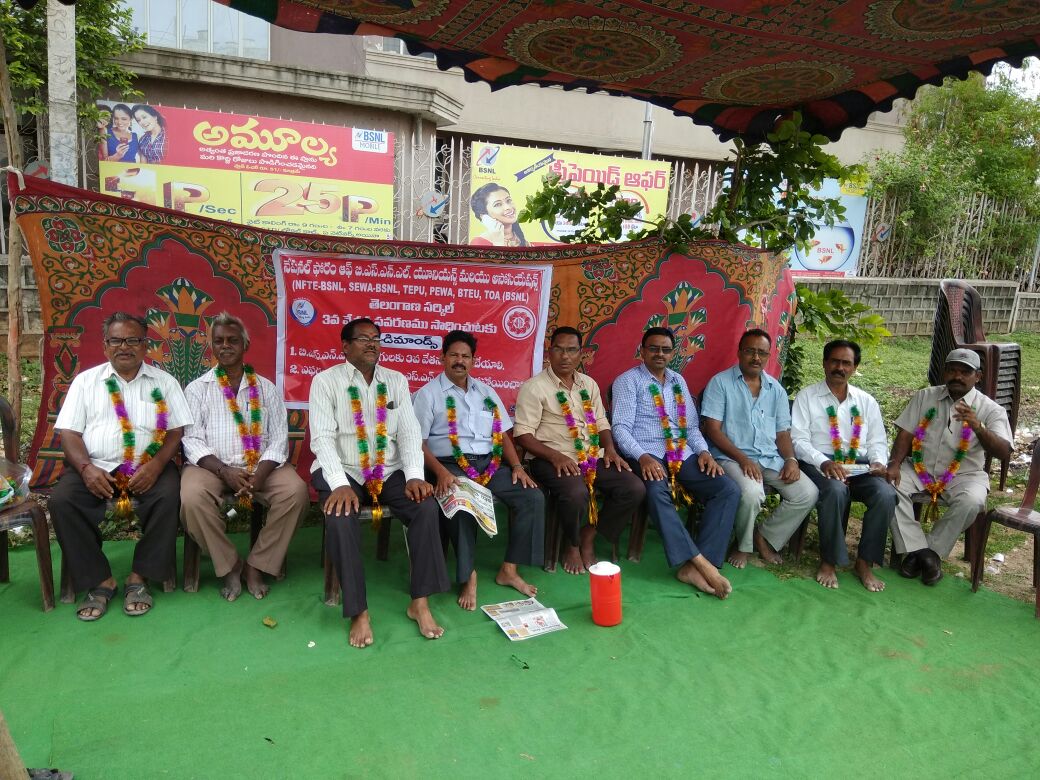 GMTD Nizamabad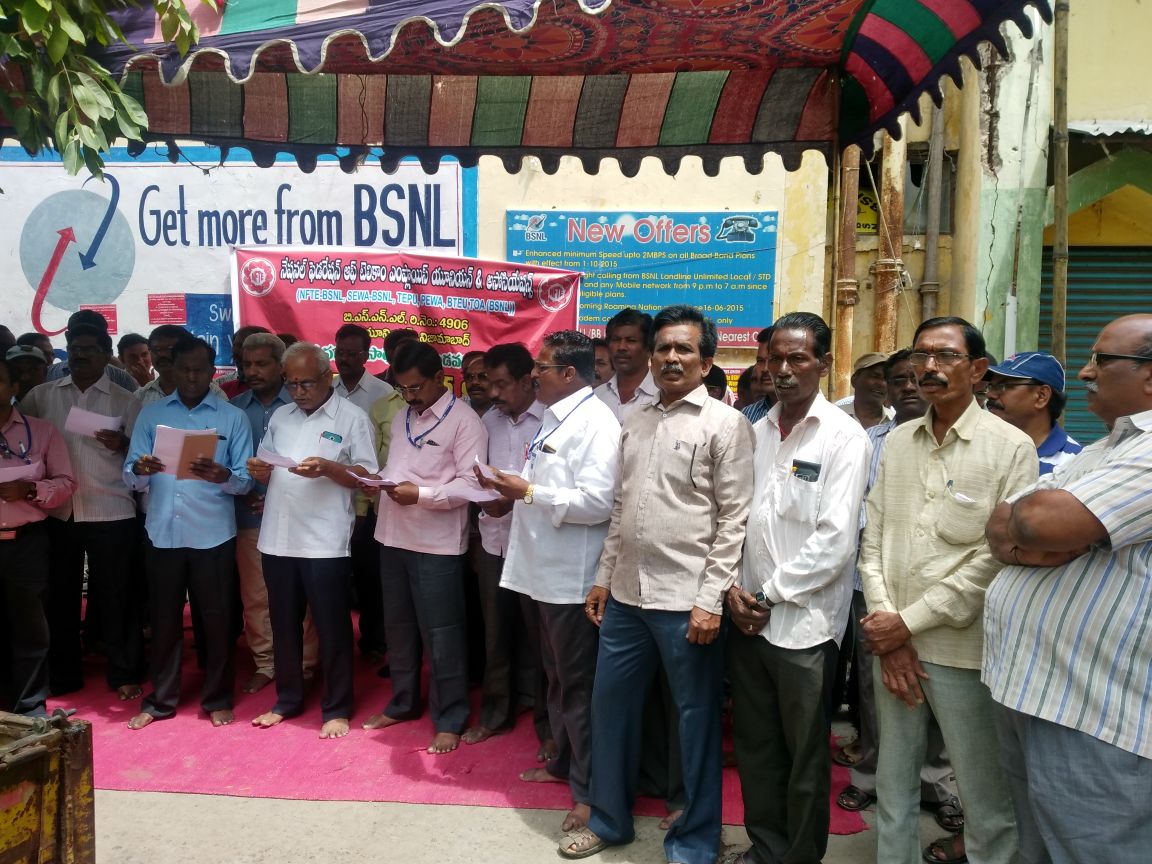 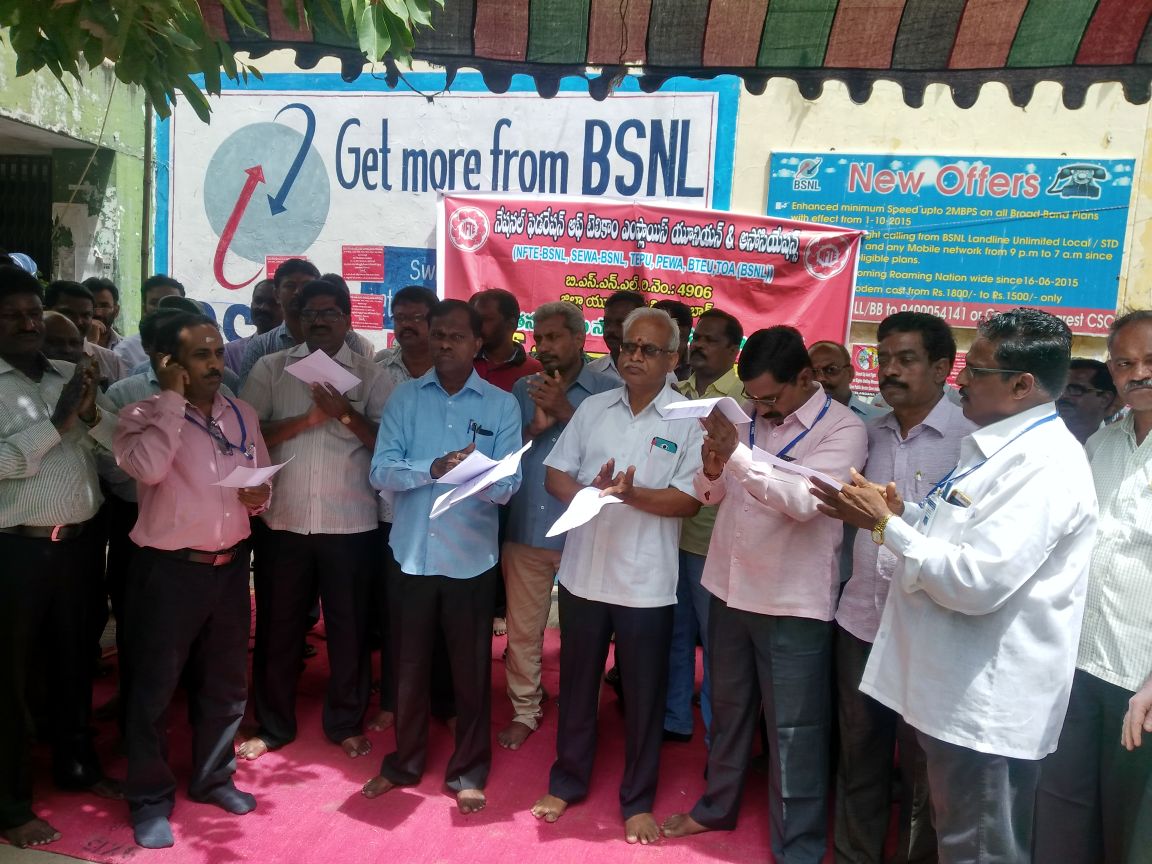 GMTD SANGAREDDY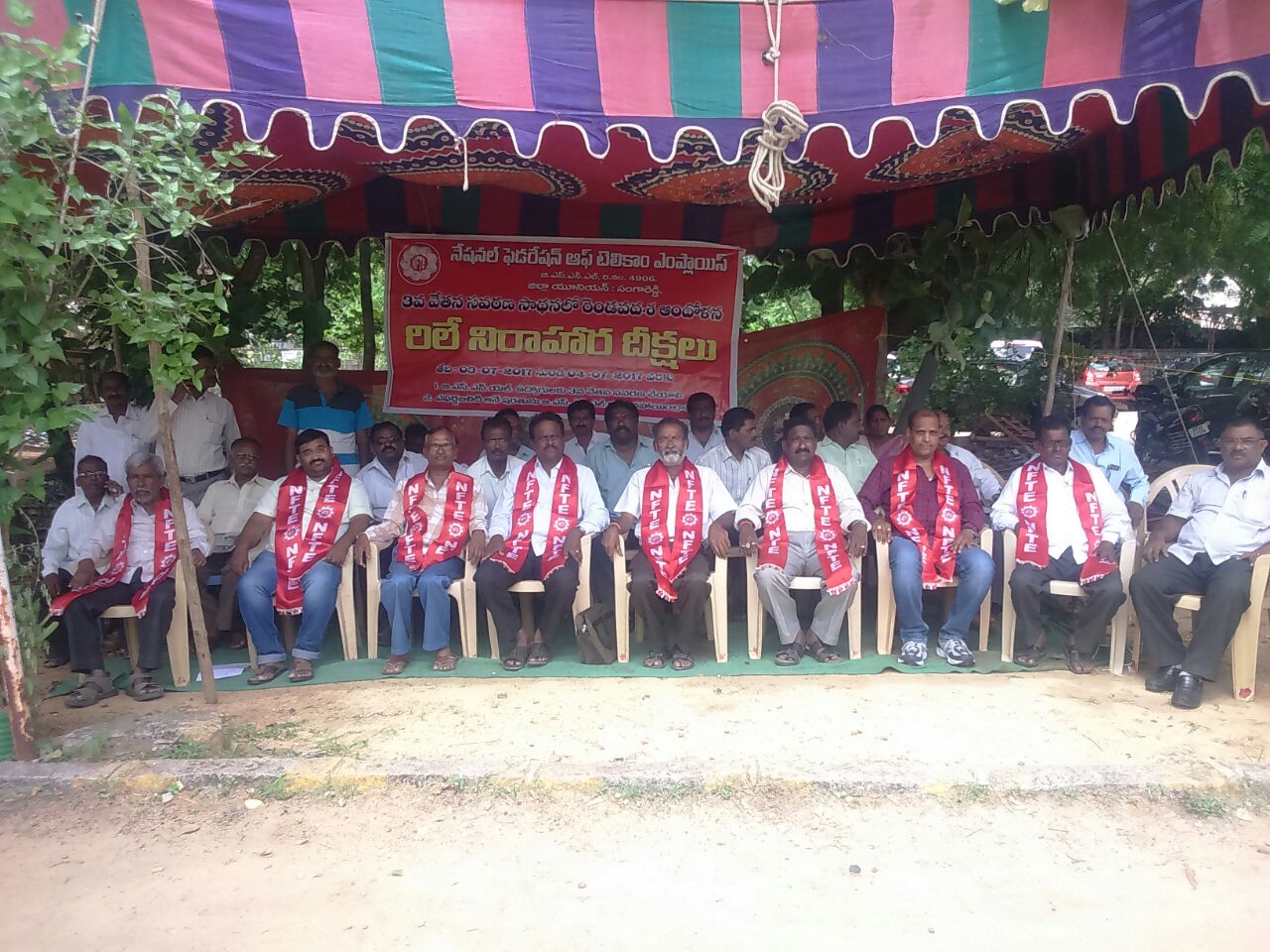 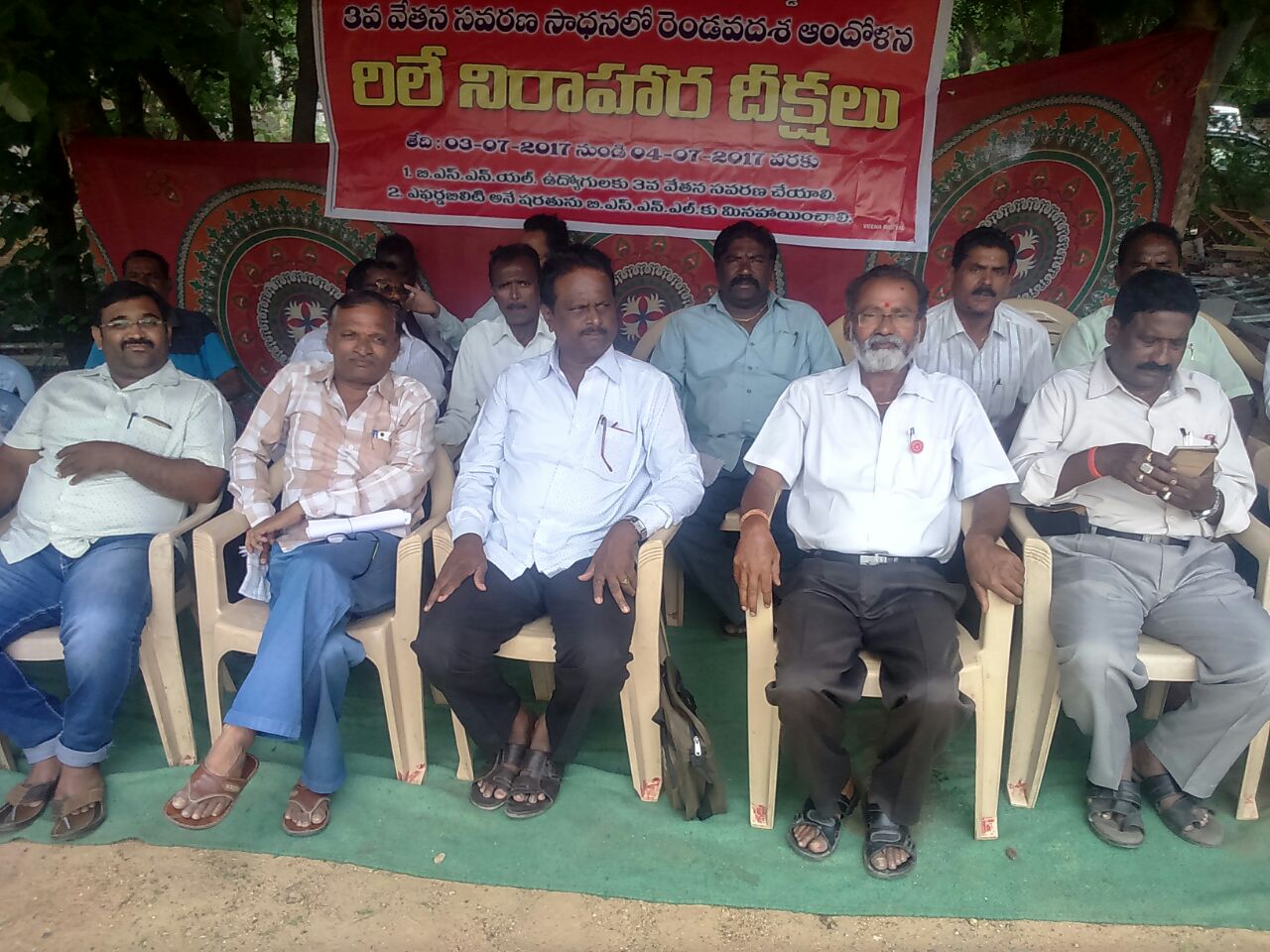 GMTD WARANGAL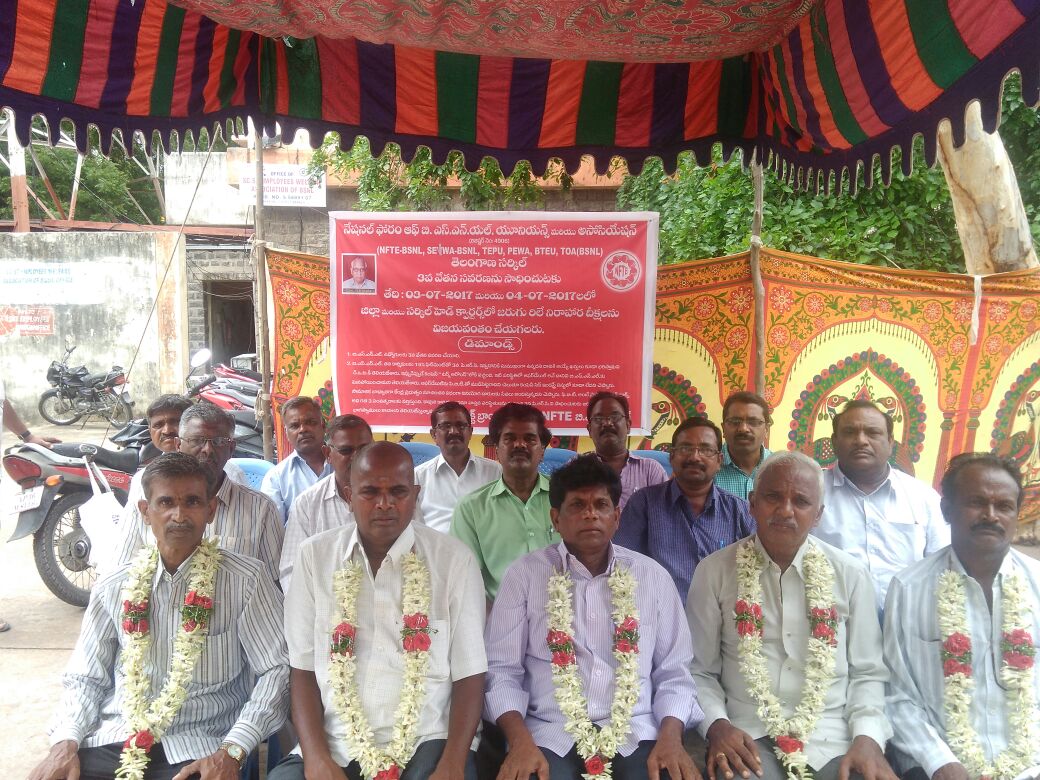 